В соответствии с Положением об администрации муниципального района «Улётовский район» Забайкальского края, утверждённым решением Совета муниципального района «Улётовский район» Забайкальского края от 21.04.2017 № 380, в связи с возникшей необходимостью, администрация муниципального района «Улётовский район» Забайкальского края постановляет:1. Внести изменения в приложение №3 к Порядку рассмотрения обращений граждан и личного приема граждан в администрации муниципального района «Улётовский район» Забайкальского края, утверждённому постановлением администрации муниципального района «Улётовский район» Забайкальского края от 03.05.2017 № 196/н «О порядке рассмотрения обращений граждан и личного приема граждан в администрации муниципального района «Улётовский район» Забайкальского края», изложив его в новой редакции согласно приложению к настоящему постановлению. 2. Настоящее постановление официально опубликовать (обнародовать) на официальном сайте муниципального района «Улётовский район» в информационно-телекоммуникационной сети «Интернет» в разделе «Документы» - «Правовые акты администрации» - https://uletov.75.ru/.3. Контроль за исполнением настоящего постановления возложить на начальника Управления делами администрации муниципального района «Улётовский район» В.В. Колесникову. И.о. главы муниципального района«Улётовский район»                                                                     В.А. ГорковенкоПриложениек постановлению администрациимуниципального района«Улётовский район»от «___» октября 2023 года № ____/н«Приложение №3к Порядку рассмотрения обращений граждан и личного приема граждан в администрации муниципального района «Улётовский район» Забайкальского краяКАРТОЧКАличного приема граждан«____» _________ 20 __ года(фамилия, имя, отчество гражданина)(адрес места жительства гражданина, телефон)Содержание обращения гражданинаСодержание принятого решения по обращению гражданина______________________________________________________________________________________________________________________________________________________________________________________________________________________________________________________________________________________________________________________________________________________________________________________________________________________________________________________________________________С устным ответом согласен(на)Письменный ответ не требуется ____________/________________                                               подпись	Ф.И.О. заявителя____________».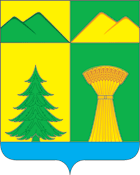 АДМИНИСТРАЦИЯ МУНИЦИПАЛЬНОГО РАЙОНА«УЛЁТОВСКИЙ РАЙОН»ЗАБАЙКАЛЬСКОГО КРАЯПОСТАНОВЛЕНИЕАДМИНИСТРАЦИЯ МУНИЦИПАЛЬНОГО РАЙОНА«УЛЁТОВСКИЙ РАЙОН»ЗАБАЙКАЛЬСКОГО КРАЯПОСТАНОВЛЕНИЕАДМИНИСТРАЦИЯ МУНИЦИПАЛЬНОГО РАЙОНА«УЛЁТОВСКИЙ РАЙОН»ЗАБАЙКАЛЬСКОГО КРАЯПОСТАНОВЛЕНИЕАДМИНИСТРАЦИЯ МУНИЦИПАЛЬНОГО РАЙОНА«УЛЁТОВСКИЙ РАЙОН»ЗАБАЙКАЛЬСКОГО КРАЯПОСТАНОВЛЕНИЕАДМИНИСТРАЦИЯ МУНИЦИПАЛЬНОГО РАЙОНА«УЛЁТОВСКИЙ РАЙОН»ЗАБАЙКАЛЬСКОГО КРАЯПОСТАНОВЛЕНИЕ«___» октября 2023 года«___» октября 2023 года            № ____/н            № ____/нс.УлётыО внесении изменений в приложение №3 к Порядку рассмотрения обращений граждан и личного приема граждан в администрации муниципального района «Улётовский район» Забайкальского края, утверждённому постановлением администрации муниципального района «Улётовский район» Забайкальского края от 03.05.2017 № 196/нО внесении изменений в приложение №3 к Порядку рассмотрения обращений граждан и личного приема граждан в администрации муниципального района «Улётовский район» Забайкальского края, утверждённому постановлением администрации муниципального района «Улётовский район» Забайкальского края от 03.05.2017 № 196/нО внесении изменений в приложение №3 к Порядку рассмотрения обращений граждан и личного приема граждан в администрации муниципального района «Улётовский район» Забайкальского края, утверждённому постановлением администрации муниципального района «Улётовский район» Забайкальского края от 03.05.2017 № 196/нО внесении изменений в приложение №3 к Порядку рассмотрения обращений граждан и личного приема граждан в администрации муниципального района «Улётовский район» Забайкальского края, утверждённому постановлением администрации муниципального района «Улётовский район» Забайкальского края от 03.05.2017 № 196/нО внесении изменений в приложение №3 к Порядку рассмотрения обращений граждан и личного приема граждан в администрации муниципального района «Улётовский район» Забайкальского края, утверждённому постановлением администрации муниципального района «Улётовский район» Забайкальского края от 03.05.2017 № 196/н(должность лица, производившего личный прием)(подпись)(фамилия и инициалы)